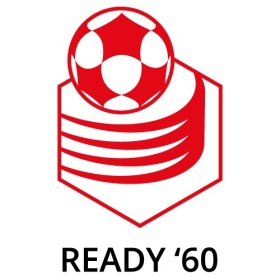 VertrouwensContactPersoon (VCP)Korfbalvereniging Ready ’60 wil een veilige vereniging zijn, waar iedereen met plezier bezig is met haar of zijn sport: korfbal. Het aanstellen van een VertrouwensContactPersoon is dan een goede aanvulling: we doen er met elkaar immers alles aan om zaken als ‘pesten’, conflicten en ruzie, discrimineren en seksuele intimidatie binnen onze vereniging te voorkomen.Waarom een VertrouwensContactPersoon?
De praktijk binnen diverse sportverenigingen wees uit dat er momenten en gebeurtenissen zijn waarbij grensoverschrijdend gedrag helaas niet voorkomen werd. Binnen onze vereniging willen wij dit graag voor zijn. Dat is dan ook één van de redenen waarom het goed is dat binnen de vereniging een VertrouwensContactPersoon aanwezig is. Een centraal aanspreekpunt om met elkaar zorg te dragen dat de wijze waarop we met elkaar binnen de club omgaan leuk en veilig blijft.Voorkomen is beter dan genezen
De VertrouwensContactPersoon is er ook voor vragen die kunnen spelen vóór dat er problemen zijn. Bij een VertrouwensContactPersoon kun je terecht met vragen die je niet makkelijk aan anderen stelt of waarvan je bang bent dat er niet serieus op gereageerd gaat worden. Dit geldt voor trainers, coaches, ouders, begeleiders en teamleden, ofwel voor iedereen die met onze vereniging verbonden is. Daarbij: snel melden, er over praten en zorgen dat er (vroegtijdig) een einde gemaakt wordt aan een ongewenste situatie, maakt dat deze niet verergert. Ook kan herhaling zo voorkomen worden.Wanneer kun je terecht bij de VertrouwensContactPersoon van de vereniging?
Als je vragen hebt over of de manier van omgaan met elkaar binnen jouw team klopt, dan ben je welkom bij de vertrouwenspersoon.
De vragen die je hebt kunnen bijvoorbeeld gaan over:
• Pesten en gepest worden.
• Het gevoel hebben dat je er door je huidskleur, geloof of seksuele voorkeur niet bij hoort.
• Grensoverschrijdend gedrag: de manier waarop je benaderd en/of aangeraakt wordt door een teamlid, trainer of coach ervaar je als onprettig. Een gedetailleerde omschrijving kun je in de gedragscode van Ready ’60 terugvinden.
• Een vermoeden van ‘grensoverschrijdend gedrag: je denkt dat iemand in jouw directe omgeving hier mee te maken heeft.
• Je maakt je zorgen over de wijze waarop er met je kind wordt omgegaan binnen de vereniging/het team.
• Je vraagt je af of jouw gedrag als trainer en/of coach verstandig is.
• Iemand heeft je direct of indirect beticht van ontoelaatbaar gedrag.
• Wanneer je je afvraagt of je vraag bij de vertrouwenspersoon van de korfbalvereniging op de juiste plaats is.Hoe vertrouwelijk is een VertrouwensContactPersoon?
Dat het belangrijk kan zijn om ook andere personen bij een vraag of probleem te betrekken zal duidelijk zijn, maar dit zal nooit zonder overleg en toestemming gebeuren! De gesprekken die er tussen jou en de VertrouwensContactPersoon plaatsvinden, daar wordt niemand van op de hoogte gesteld, zonder dat jij daar:
a. toestemming voor hebt gegeven
b. van op de hoogte bent(Deze vertrouwelijkheid heeft zijn grenzen, namelijk vanwege het algemeen belang van de sportomgeving en vanwege de Nederlandse Wetgeving die in bepaalde gevallen de Vertrouwenscontactpersoon en het bestuur verplicht het vertrouwen te verbreken.)
De activiteiten van de VertrouwensContactPersoon vallen onder de verantwoording van het Algemeen Bestuur. Bij het afsluiten van het jaar rapporteert de VertrouwensContactPersoon aan dit bestuur óf er meldingen zijn geweest, van welke aard deze meldingen waren en hoe voortgang en afsluiting hebben plaatsgevonden. In deze rapportage worden alle betrokkenen geanonimiseerd.Waar is de VertrouwensContactPersoon niet voor?
In principe is de VertrouwensContactPersoon er voor incidenten van grensoverschrijdend gedrag, vermoedens van incidenten hiervan en vragen hier om heen, die tussen vereniging en leden plaatsvinden of hebben plaatsgevonden of waarbij een relatie is tussen activiteiten binnen korfbalvereniging-verband en de betrokkene(n). Bij twijfel: bespreek met de VertrouwensContactPersoon of je vraag bij haar/hem op de juiste plaats is. De VertrouwensContactPersoon zal mensen niet persoonlijk opvangen en/of begeleiden. Als er verdere opvang noodzakelijk is zal dit, altijd met toestemming van de betrokkene(n), plaatsvinden buiten de vereniging.Ook is de VertrouwensContactPersoon er niet voor korfbalinhoudelijke – en/of technische zaken. Hiervoor kun je bij de betreffende commissies of bij het bestuur terecht.Hoe kan je de VertrouwensContactPersoon bereiken?Je kunt de vertrouwenscontactpersoon bereiken via het contactformulier op de website, de mail (vcp@ready60.nl), via telefoon (Jolanda 06-12471500 en Wiek 06-12944963) of aanspreken bij de korfbalvereniging wanneer de vertrouwenscontactpersoon aanwezig is.Als er sprake is van seksuele intimidatie, dan kun je ook terecht bij het NOC*NSF meldpunt met eerste vragen, of twijfels om je verhaal te vertellen. Het NOC*NSF meldpunt is dag en nacht bereikbaar, ook in het weekend en op feestdagen via 0900 – 202 55 90 (€ 0,10 per minuut).Bescherming persoonsgegevensDe VCP voert alle activiteiten uit conform de wet AVG (Algemene Verordening Gegevensbescherming). Persoonsgegevens die aan de VCP worden verstrekt worden niet aan anderen overhandigd, m.u.v. de in dit dokument beschreven situaties. Verder zorgt de VCP voor veilige opslag van de gegevens.Versie 30 januari 2019